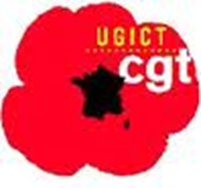 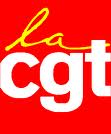 Compte rendu CSE du 29 novembre 2021Effectifs :Entrées / Sorties : Nous notons 2 sorties  (1 femme et 1 homme) et 11 entrées (9 hommes et 2 femmes) dans notre établissement. L’effectif est donc de 400 hommes et 79 femmes pour un total de 479 personnes dont 13 Non-actifs et 12 apprentis.Intérim : 11 SF + 11 NS +3 STCPoint des fabrications en cours :Nous avons livré à l’établissement de Mérignac :0 voilures Rafale soit 255 sur 330  2 dérives Rafale, 85 sur 159 1 jeu de canard Rafale, 78 sur 1462 voilures Legacy, 1597 sur 16250 voilure 7X, 302 sur 302 1 voilure 6X, 11 sur 201 voilure 8X, 96/120  Pyro : poursuite du plan de rattrapage F6X : augmentation des cadences mais problème de nouveau des robots à solutionner (perçage avec décalage de 1mm)F7/8X : augmentation de cadence IP 20 à 16.  Legacy : IP 4.5Rafale : IP 7 à 6 pour rattraper le planning à causes des pièces manquantes.Dérive : IP 10Canard : IP 3Pyro : le plan de rattrapage va déborder sur 2022 (en cause l’approvisionnement de la supply chain)LNX : 3 jours d’avance grâce au nouveau robot TABLEAU DES CHARGES POUR LES TROIS MOIS A VENIR BILAN DES AUGMENTATIONS INDIVIDUELLES PAR CATEGORIE POUR 2021Filière 210/212 : sur 238 salariés, 53 ont eu une augmentation soit 22,27%Etam : sur 104 salariés, 32 ont eu une augmentation, soit 30,77%Cadre : sur 92 salariés, 59 ont eu une augmentation soit 64,13%Soit sur un effectif de 434 salariés, 144 ont eu une augmentation soit 33,18%La Direction Générale continue à faire des différences de traitement au travers des catégories professionnelles par le biais des augmentations individuelles mais pas que.Tableau des effectifs Sous-Traitants In-situ :                     L’effectif est de 612 sur l’établissement (Dassault 479 + Sous-traitants 133 et hors entreprises gardiennage, espace vert, Sodexo) COURRIER DE L’INSPECTION DU TRAVAILLes points à corriger à la pyrotechnie sont les suivants :Consignes de sécurité à renforcer : les consignes seront affichées dans les endroits précisés par l’inspecteur du travail d’ici fin février 2022.Issues de secours : certaines portes ne sont pas équipées de barre anti-panique dû au fait que le souffle de l’explosion est sensé l’ouvrir.Etiquetage produits chimiques : un étiquetage de produit DIESTONE était absent.Rangement : des cartons et plaques étaient stockés au mauvais endroit. Incidents pyrotechniques : l’inspecteur du travail doit être mis au courant et cela n’avait pas été fait. Seul le courrier à l’IPE avait été envoyé.Risque d’exposition au plomb : le protocole de nettoyage renforcé a été acté au regard de certaines mesures relevées.SOCIAL ET CULTURELDistribution chèques vacances le 06 décembre (250€)Carte culturelle (jeux, musique,…) de 100€ avec code utilisable sur le site internet freemiumplay.QUESTION POSEES1 – Caisses SodexoSerait-il possible d’avoir un écran aux caisses du restaurant de façon à savoir le prix du repas ainsi que les dépenses au quotidien ?La demande va être faite à la Sodexo. 2 – EcologiePourriez-vous fournir à chaque salarié une dotation de gobelet ou MUG afin de supprimer et économiser les gobelets cartons ?    Il ne ferme pas la porte a l’idée une enquête va être faite avec le CSSCT.3 – EncombrantsQuand comptez-vous faire disparaitre les encombrants dans les allées du bâtiment 1 (caisses…)  ainsi que sur les places de parking devant la cellule 2 qui monopolisent de nombreuses places de parking ?Ils vont trouver une nouvelle zone de stockage pour libérer le parking d’ici fin avril 2022.4 – Gestion éclairage bâtimentPourriez-vous remédier au problème d’absence d’éclairage dans les zones de travail de la sous-traitance en dehors de la plage fixe des horaires de travail ? Le manque d’éclairage est dû à une panne ou à un oubli de l’agent de maitrise. Les agents de maitrise donnent chaque vendredi leurs besoins de zones d’éclairage.  5 – Dotation chaisesQuand est-ce que des chaises « classique » qui sont manquantes et dont la demande a été formulée depuis 2 ans vont pouvoir être distribuées dans le bâtiment pyrotechnique ? (Les salarié(es) déplaçant celles existantes de salle en salle)Les chaises « classique » vont être achetées maintenant. Quant à celles spécifiques devant être prise sur le budget CAP AVENIR, elles seront étudiées en central lorsque notre médecin du travail aura fait les études de postes de chacun en fonction des pathologies.6 – NomenclatureQuand va être disponible la feuille de nomenclature pour les abréviations inscrites dans le portail RH sur la feuille de suivi du personnel horaire ? (Vous mettez à disposition des salariés, afin que ceux-ci suivent si des anomalies surviennent dans les pointages, sans fournir de précision sur les abréviations dans les différentes cases du tableau hebdomadaire des horaires effectués depuis le début de sa mise en place il y a 1 an environ). Ce travail est délégué à la stagiaire du service RH dont l’établissement de cette note est repoussé d’ici fin janvier 2022.8 – Badgeage SAPLe problème de la minute à dépasser pour ne pas être en défaut sur la plage horaire minimum de pointage (ex. 11h30 à 12h pour les équipiers qui ont 30 minutes maximum pour leur repas : ils doivent badger à 12h01 pour que les 30 minutes de temps de repas soient validées car si le pointage se fait à 12h00 ils sont en anomalie)Le logiciel SAP ne permet pas d’enregistrer un pointage à la seconde près comme c’était le cas de l’ancien logiciel OGA. De fait, au-dessus de 30 secondes le logiciel SAP bascule à la minute suivante et au-dessous inversement. La direction locale nous dit que le salarié doit faire remonter les anomalies lorsqu’il les voie mais là aussi la badgeuse n’affiche pas les secondes. La direction locale nous dit que rien ne sera fait par la société pour remédier à ce problème. 9 – Vêtements hiverNous réitérons notre demande de dotation similaire à la sous-traitance qui dispose de tenue complète été comme hiver pour travailler (notamment pour cette période de pullover et blouson d’hiver avec manches). Pouvez-vous accéder à cette demande de qualité de vie au travail minimale pour une entreprise comme Dassault quand on voit que la sous-traitance le fait ?La direction locale reste sur la dotation qui a été validé au niveau société et ne fera rien de plus. Une dotation comme la sous-traitance serait trop cher pour notre « petite » société qui n’a pas de moyen financier assez important pour satisfaire une qualité de vie au travail similaire.10 – Poste télévision établissementPourquoi les informations de salariés embauchés, visites sur l’établissement, etc… ne sont plus communiqués par ces postes de télévision ?Les téléviseurs d’informations de la direction ne permettent plus de communication et le développement d’un nouveau moyen n’est acté actuellement.	Martignas, le 30/11/2021DecJanFévrRAFALE (kh)11.911.912.1FALCON (kh)7.777F7X/8X (kh)2.92.93.6F6X (kh)121212Pyro (kh)5.95.95.9Divers (kh)1.71.20.5Total MARTIGNAS (kh)42.741.741.8Charge interne (kh)34.833.833.6Effectifs242242242Intérim131313Potentiel33.633.633.6Ecart DASSAULT1.20.20Sous-traitance sur site (kh)7.97.98.2Charge – Potentiel (MA + ST in situ)1.20.20Spécifique AtelierPréparationContrôle AAA4740SPI1300LABINAL300TRIGO008EXCENT0170ECM0140EXPLEO0200SERMATI030CIMPA010IS003Total635911